Навойков Михаил Иванович 1903г.р.Звание: капитан 
в РККА с 08.07.1941 года Место призыва: Брянский ГВК, Орловская обл., г. Брянск 

Место службы: 756 сп 150 сд 90 ск 3 Уд. А 

Дата подвига: 27.02.1944-03.03.1944 № записи: 21480604Архивные документы о данном награждении:I. Приказ(указ) о награждении и сопроводительные документы к нему- первая страница приказа или указа- наградной листII. Учетная картотека- данные в учетной картотекеОрден Красной Звезды 

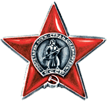 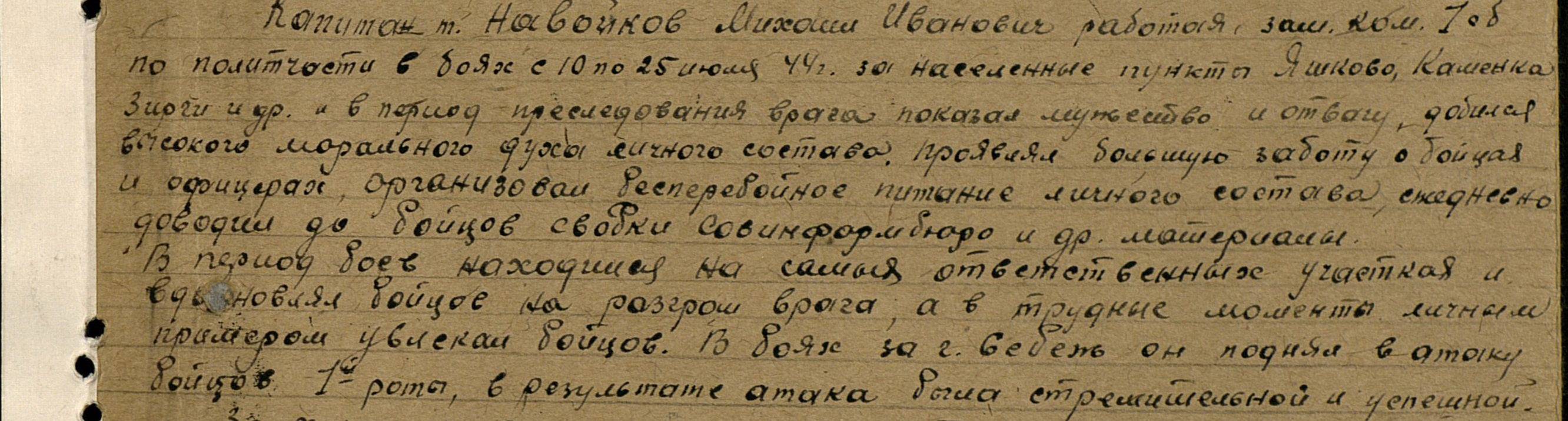 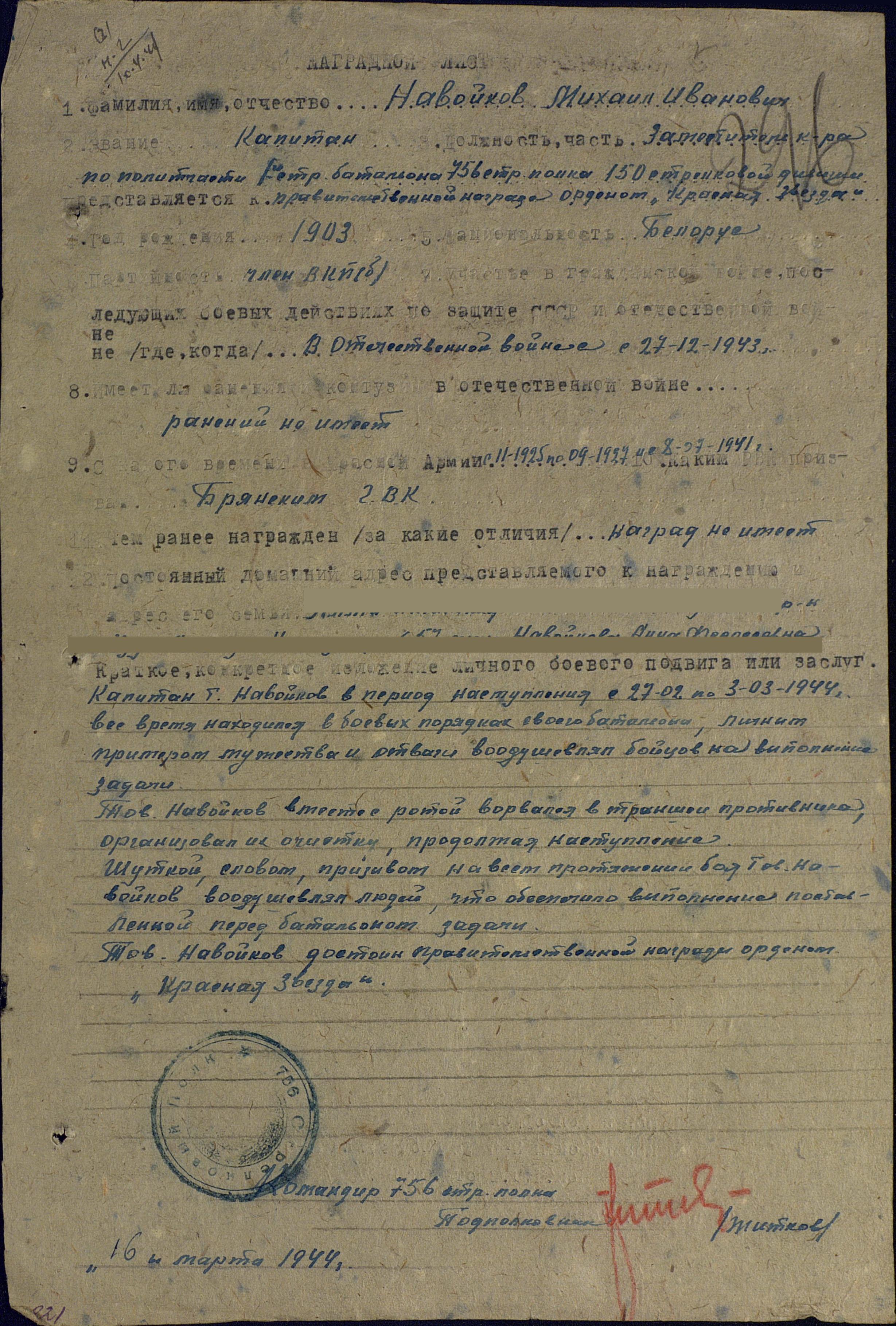 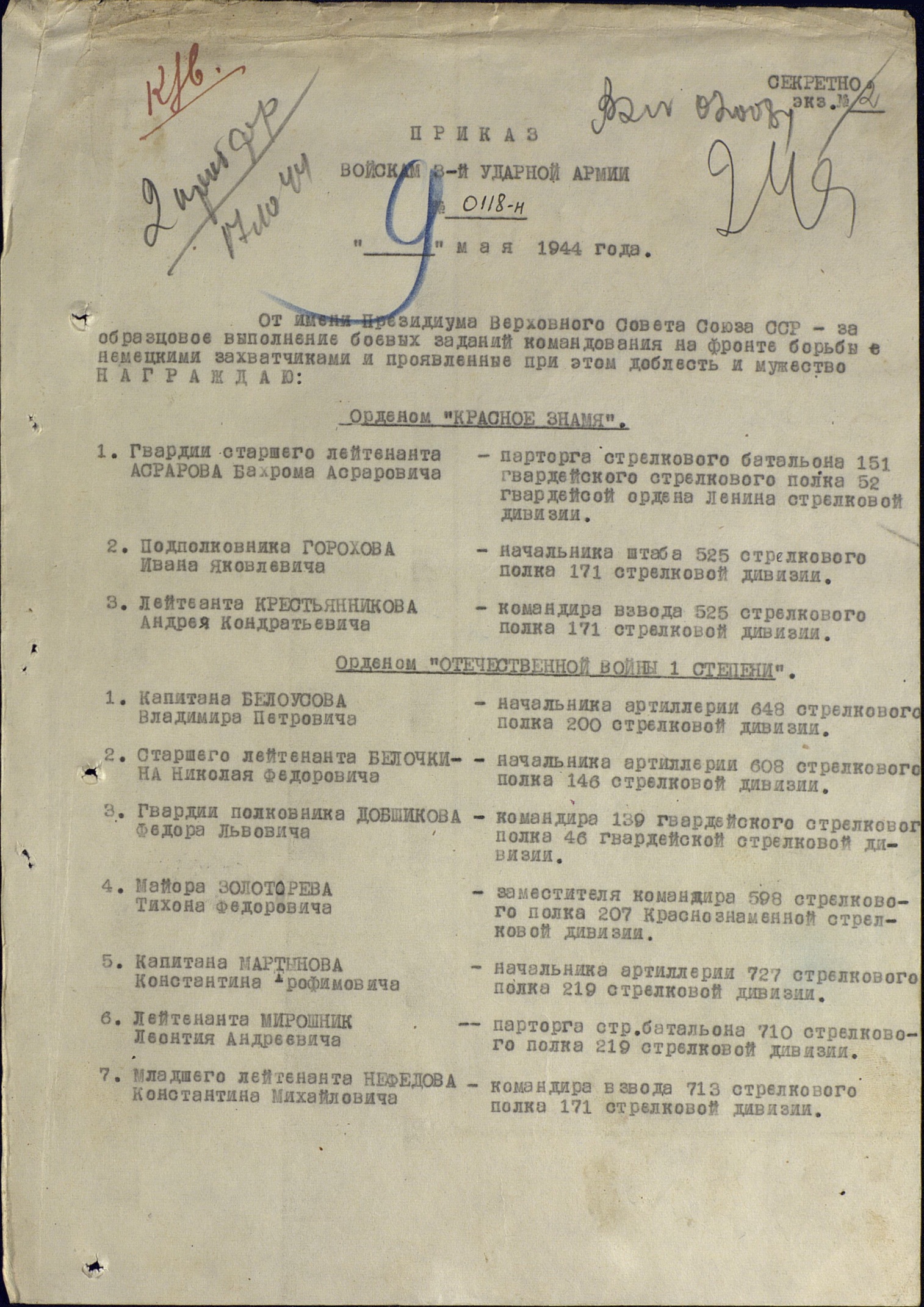 Навойков Михаил ИвановичГод рождения: __.__.1903 майор в РККА с __.__.1941 года место рождения: Белорусская ССР, Могилевская обл., Мстиславльский р-н, д. Будагощ № записи: 1506007751Перечень наград 1118/н09.05.1944Орден Красной ЗвездыПоказать документ о награждении2193/н05.08.1944Орден Отечественной войны II степениПоказать документ о награждении359/н22.04.1945Орден Отечественной войны I степениПоказать документ о награжденииЗвание: капитан 
в РККА с 08.07.1941 года Место призыва: Брянский ГВК, Орловская обл., г. Брянск 

Место службы: 756 сп 150 сд 3 Уд. А 

Дата подвига: 10.07.1944-25.07.1944 № записи: 44531429Архивные документы о данном награждении:I. Приказ(указ) о награждении и сопроводительные документы к нему- первая страница приказа или указа- строка в наградном списке- наградной листII. Учетная картотека- данные в учетной картотекеОрден Отечественной войны II степени 

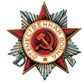 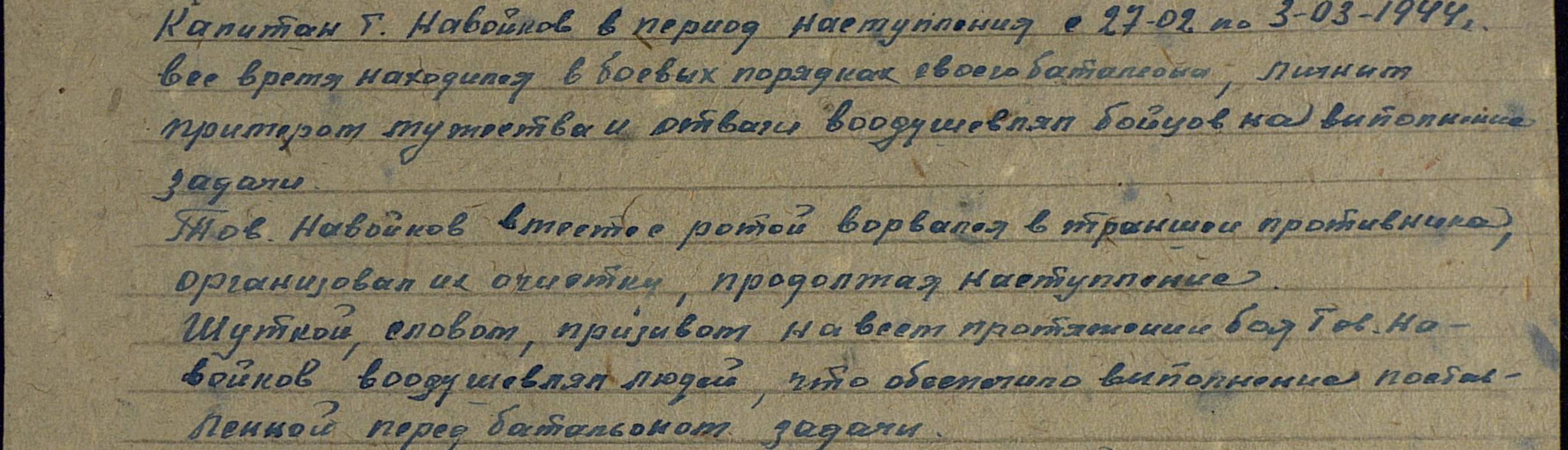 .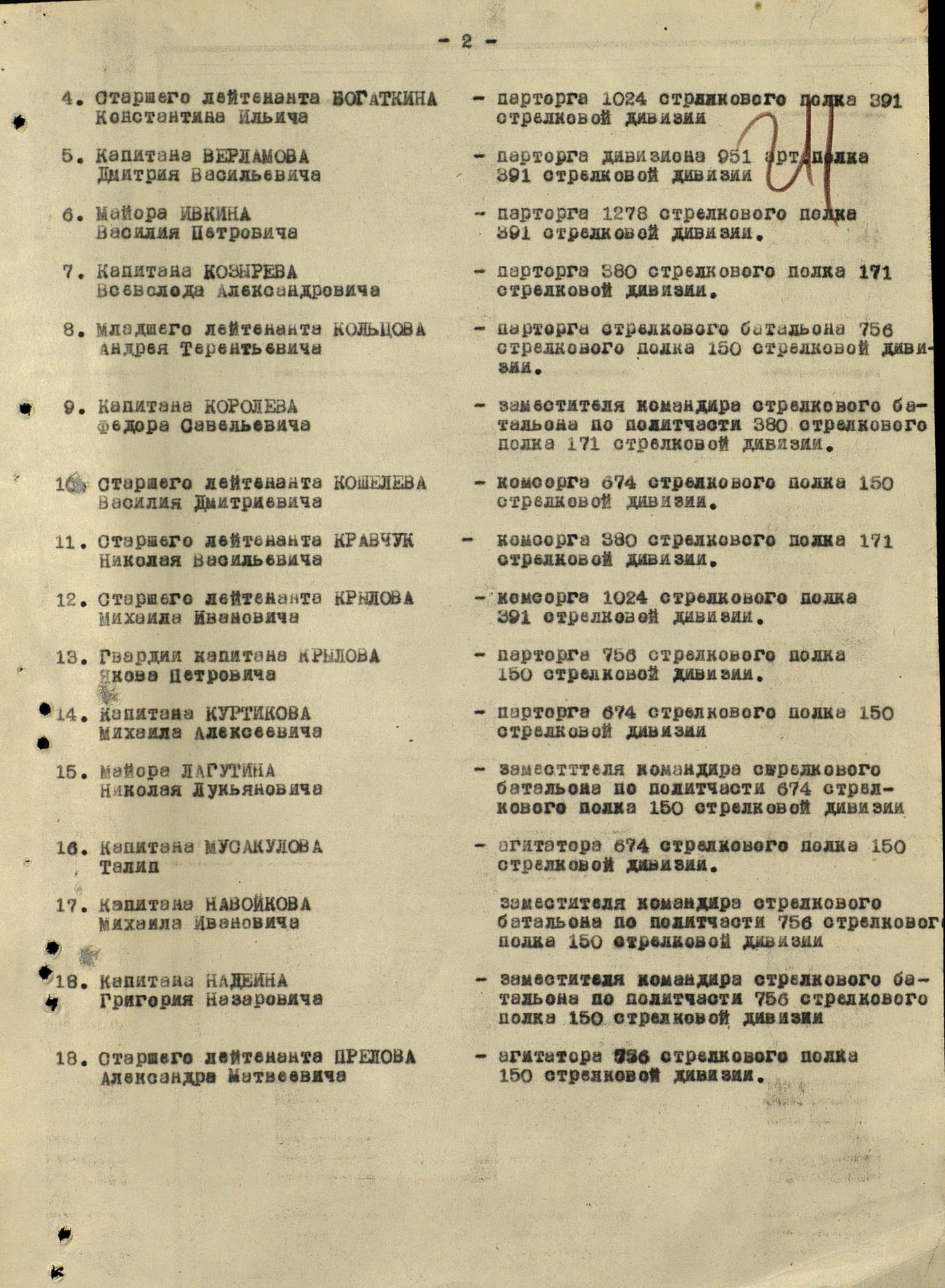 .. 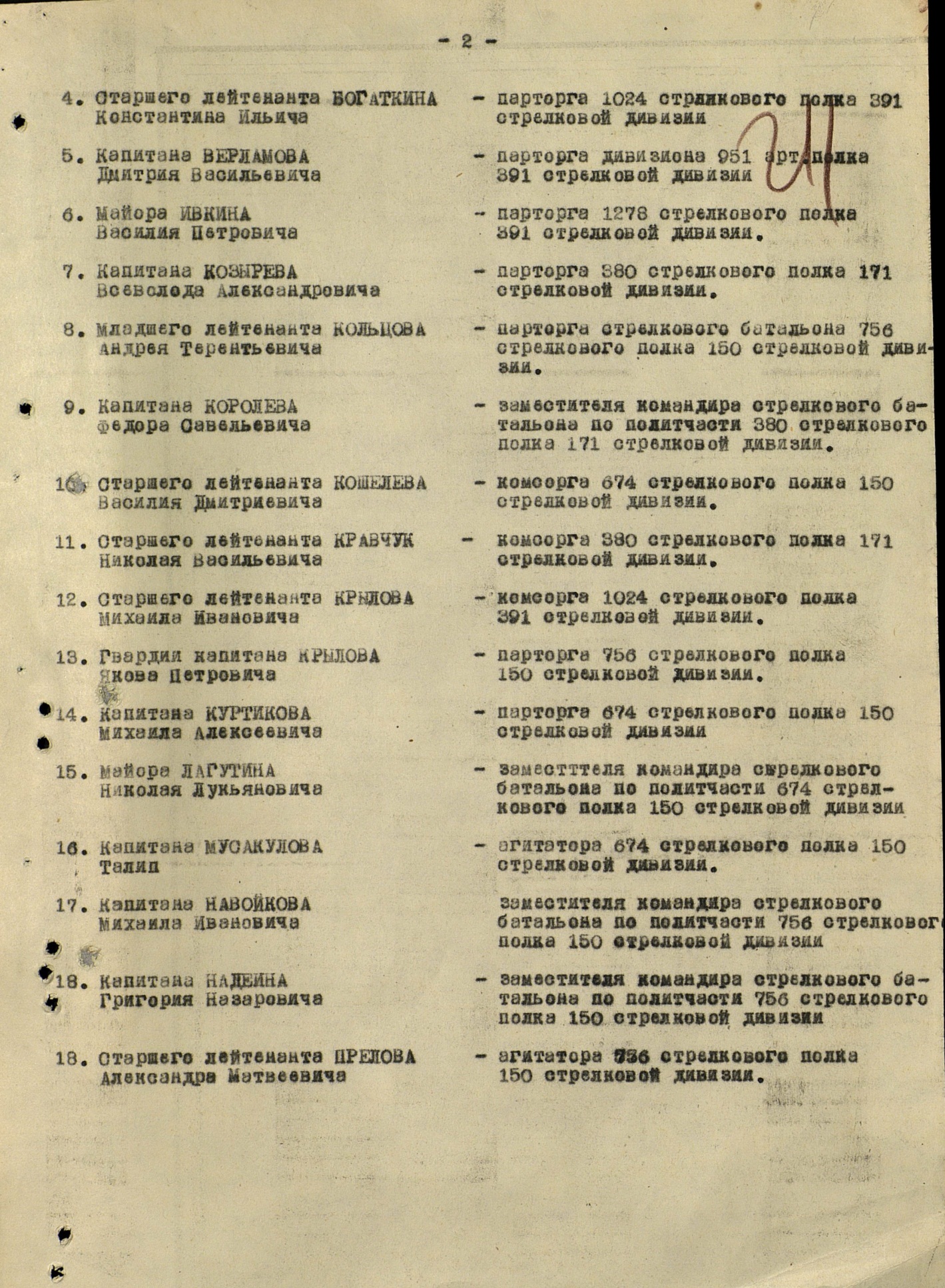 .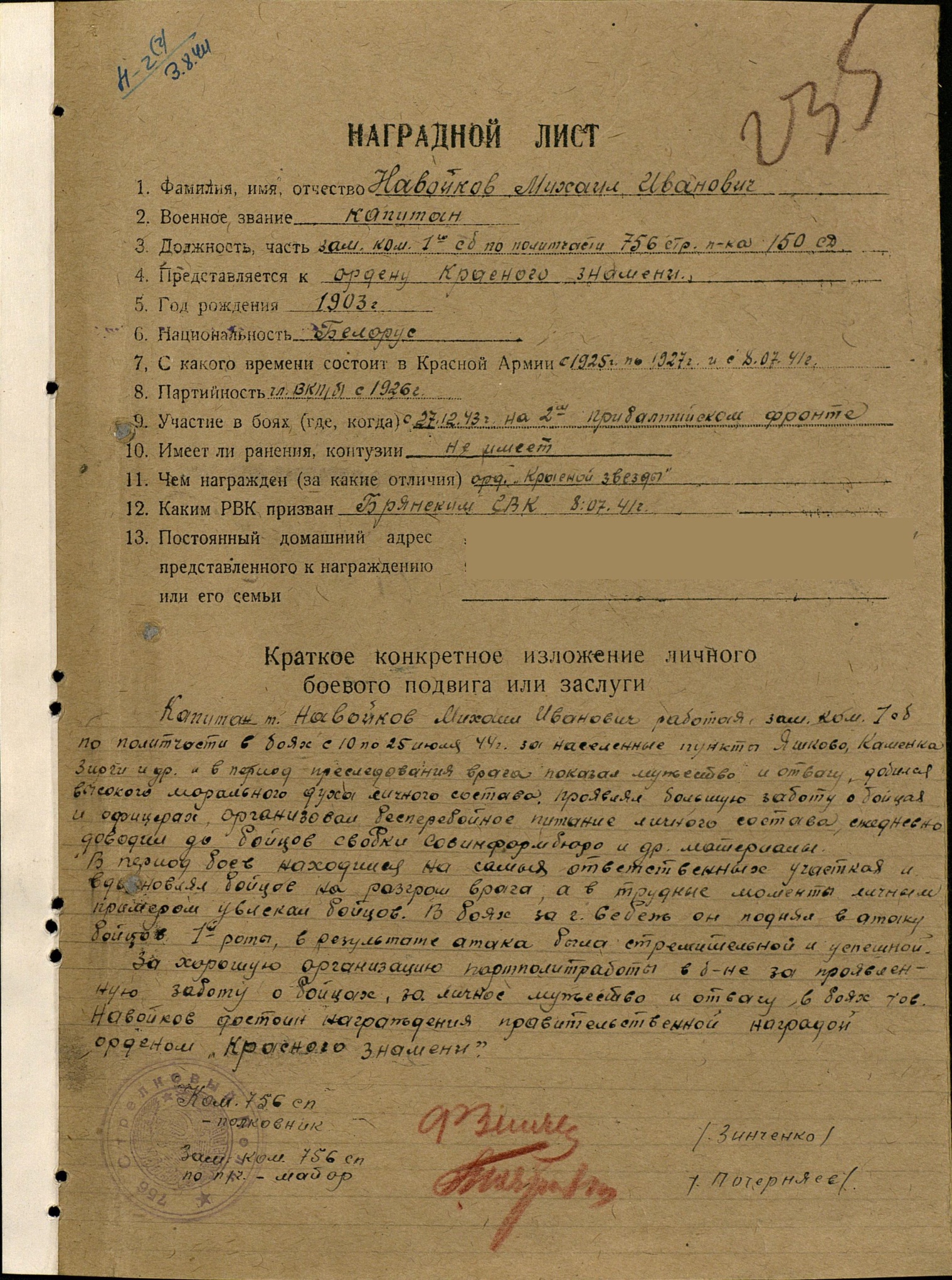 Навойков Михаил ИвановичГод рождения: __.__.1903 майор в РККА с __.__.1941 года место рождения: Белорусская ССР, Могилевская обл., Мстиславльский р-н, д. Будагощ № записи: 1506007751Перечень наград 1118/н09.05.1944Орден Красной ЗвездыПоказать документ о награждении2193/н05.08.1944Орден Отечественной войны II степениПоказать документ о награждении359/н22.04.1945Орден Отечественной войны I степениПоказать документ о награжденииНавойков Михаил Иванович 1903г.р.Звание: капитан 
в РККА с 07.1941 года Место призыва: Брянский РВК, Орловская обл., Брянский р-н 

Место службы: 469 сп 150 сд 3 Уд. А 

№ записи: 38293402Архивные документы о данном награждении:I. Приказ(указ) о награждении и сопроводительные документы к нему- первая страница приказа или указа- строка в наградном списке- наградной листII. Учетная картотека- данные в учетной картотекеОрден Отечественной войны I степени 

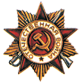 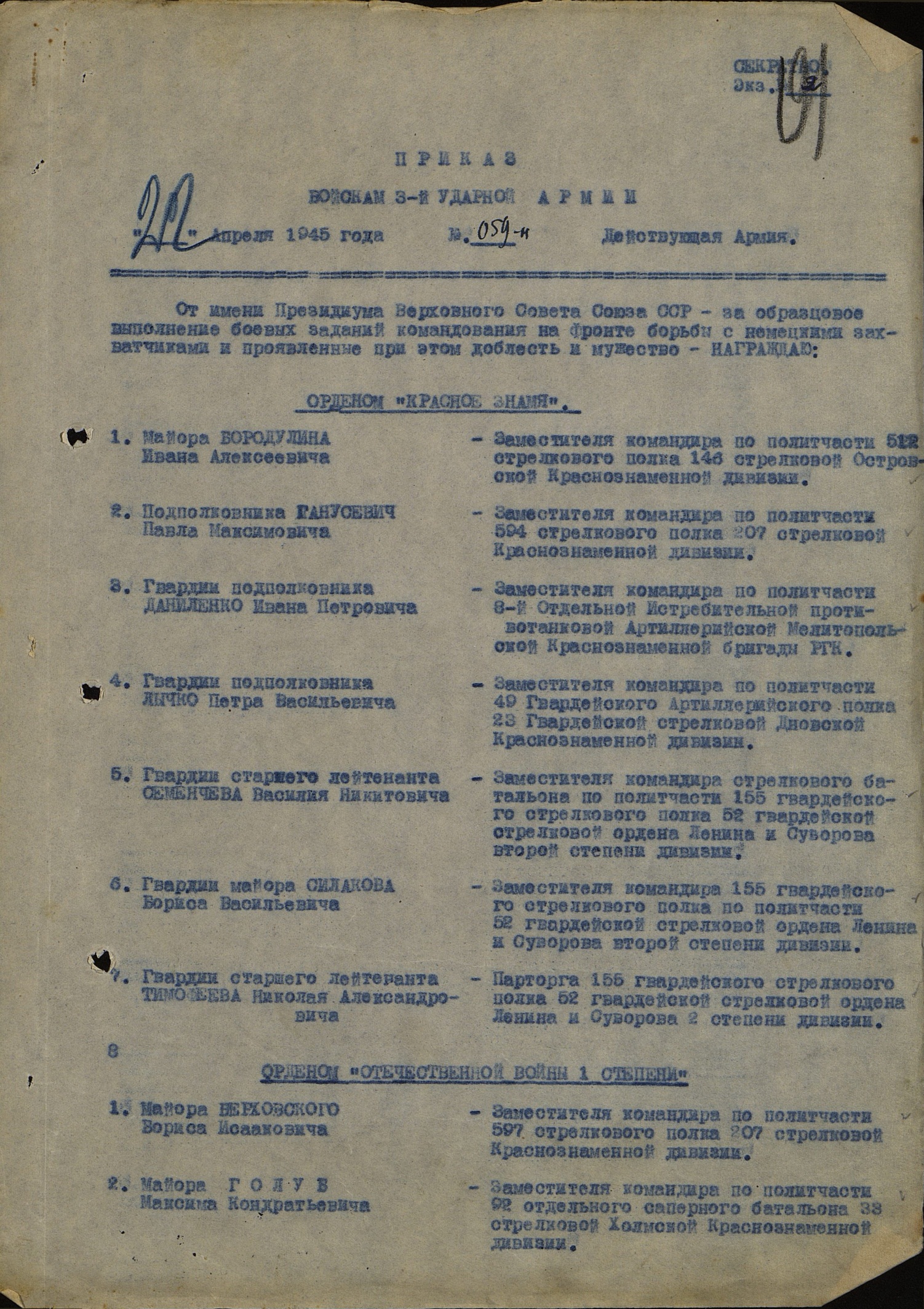 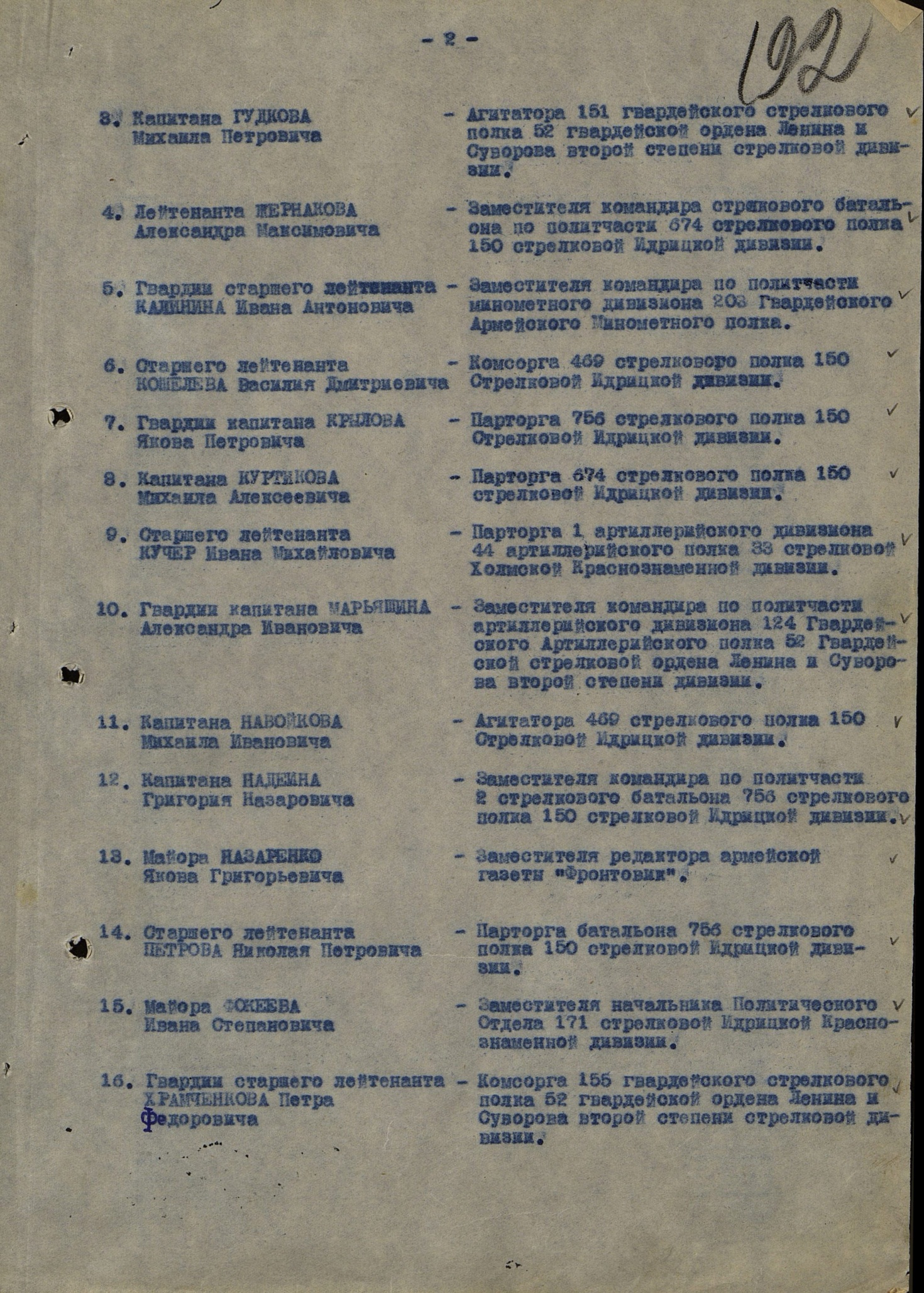 .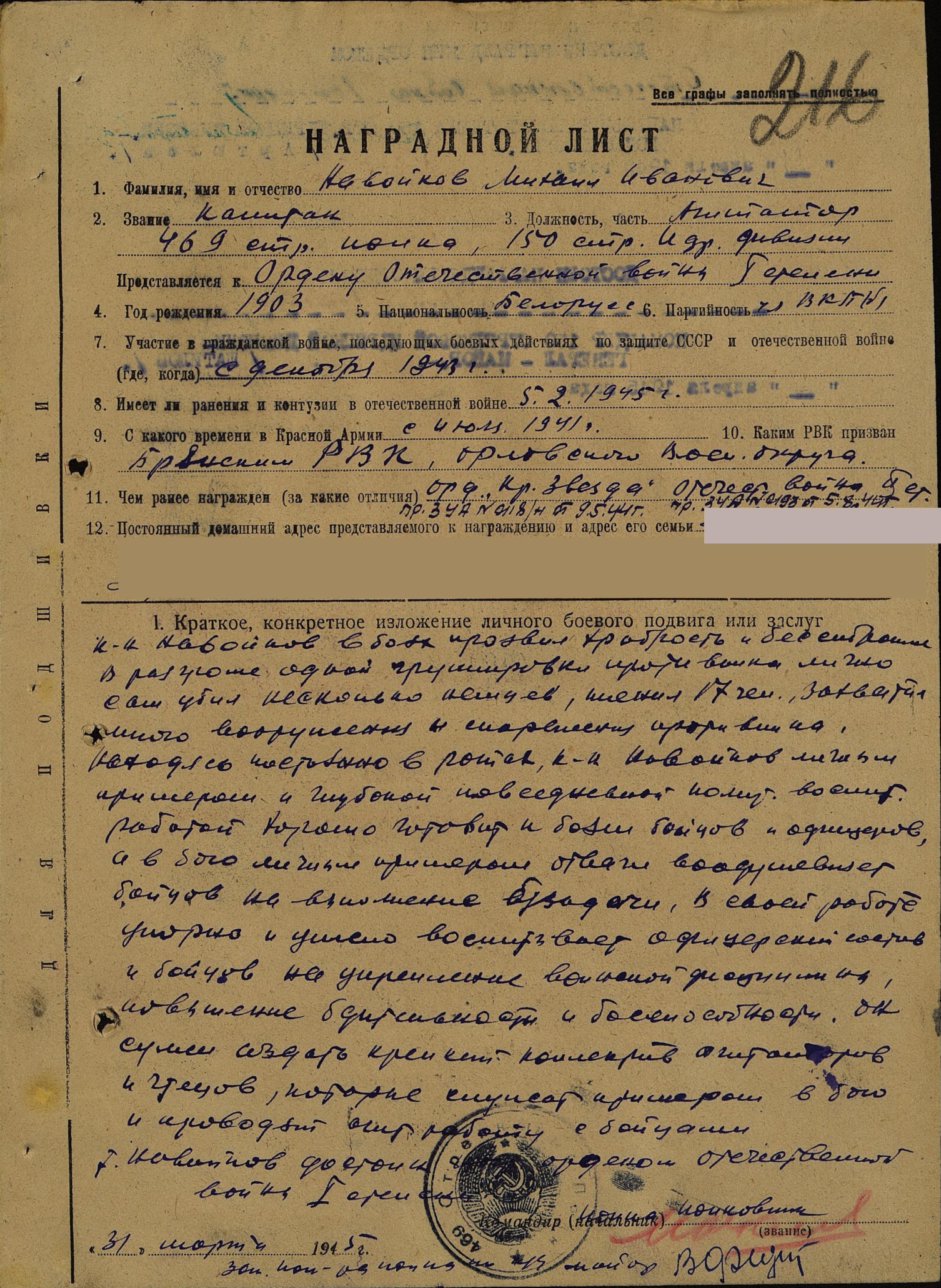 Навойков Михаил ИвановичГод рождения: __.__.1903 майор в РККА с __.__.1941 года место рождения: Белорусская ССР, Могилевская обл., Мстиславльский р-н, д. Будагощ № записи: 1506007751Перечень наград 1118/н09.05.1944Орден Красной ЗвездыПоказать документ о награждении2193/н05.08.1944Орден Отечественной войны II степениПоказать документ о награждении359/н22.04.1945Орден Отечественной войны I степениПоказать документ о награждении